УКРАЇНАЧЕРНІГІВСЬКА МІСЬКА РАДАР О З П О Р Я Д Ж Е Н Н Я16 вересня 2016  року                   м. Чернігів                  	     №300-рПро проведення Дев’ятого міжрегіонального живописного конкурсу-пленеру«Легенди та міфи Чернігова»Керуючись статтею 42 Закону України «Про місцеве самоврядування в Україні», з метою пропаганди традиційної національної культури, презентації сучасного образотворчого мистецтва юних українських митців, висвітлення глибини та естетики архітектурно-ландшафтних краєвидів засобами живопису, удосконалення досвіду художньо-мистецької діяльності, підвищення рівня творчої майстерності в станковій декоративній композиції, створення умов для подальшого розвитку юнацького пленерного руху в Україні, сприяння зростанню культурного рівня мешканців міста та зміцненню патріотичних почуттів чернігівців, піднесення культурно-туристичного іміджу м. Чернігова та з нагоди відзначення Дня міста та 73-ї річниці визволення Чернігова від нацистських загарбників:Провести з 20 до 24 вересня 2016 року включно Дев’ятий міжрегіональний живописний конкурс-пленер «Легенди та міфи Чернігова» (далі – конкурс-пленер) в рамках Чотирнадцятого міського фестивалю культури і мистецтв «Чернігів – рідне місто моє», присвяченого Дню міста та 73-й річниці визволення Чернігова від нацистських загарбників.2.	Утворити організаційний комітет з підготовки та проведення конкурсу-пленеру згідно з додатком.3.	Затвердити Положення про конкурс-пленер та Положення про журі конкурсу-пленеру в новій редакції, склад журі конкурсу-пленеру, склад дирекції конкурсу-пленеру, що додаються.     4.  Управлінню культури та туризму Чернігівської міської ради (Савченко О. Ф.) забезпечити організацію та проведення конкурсу-пленеру.5.	Видатки на проведення конкурсу-пленеру здійснити за рахунок бюджетних коштів, передбачених на фінансування заходів управління культури та туризму Чернігівської міської ради (Савченко О. Ф.), на 2016 рік, та спонсорських надходжень.6. 	Визнати розпорядження від 6 серпня 2014 року № 148-р «Про проведення  Сьомого міжрегіонального живописного конкурсу-пленеру «Легенди та міфи Чернігова» таким, що втратило чинність.7.	Прес-службі міської ради (Чусь Н. М.), комунальному підприємству «Телерадіоагенство «Новий Чернігів» Чернігівської міської ради (Капустян О. І.) забезпечити висвітлення заходів, пов’язаних з проведенням конкурсу-пленеру. 8.	Контроль за виконанням цього розпорядження покласти на заступника міського голови О. П. Хоніч.Міський голова								В. А. Атрошенко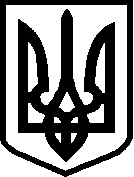 